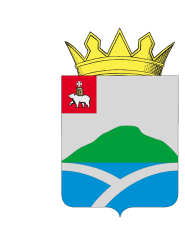 ДУМАУИНСКОГО  МУНИЦИПАЛЬНОГО ОКРУГА ПЕРМСКОГО КРАЯРЕШЕНИЕ В соответствии со статьей 179.4 Бюджетного кодекса Российской Федерации, Федеральным законом от 6 октября 2003 года N 131-ФЗ «Об общих принципах организации местного самоуправления в Российской Федерации», Законом Пермского края от 03.10.2022 N 114-ПК «О внесении изменений в Закон Пермского края «О бюджетном процессе в Пермском крае»,  Федеральным законом от 08 ноября 2007 года № 257-ФЗ «Об автомобильных дорогах и о дорожной деятельности в Российской Федерации и о внесении изменений в отдельные законодательные акты  Российской Федерации в целях финансового обеспечения дорожной деятельности в отношении автомобильных дорог общего пользования местного значения», Дума Уинского муниципального округа Пермского края РЕШАЕТ:1. Внести в Порядок формирования и использования муниципального дорожного фонда Уинского муниципального округа Пермского края, утвержденный решением Думы Уинского муниципального округа Пермского края от 08.11.2019 № 22 «О муниципальном дорожном фонде Уинского муниципального округа Пермского края» (в редакции решений Думы Уинского муниципального округа Пермского края от  26.03.2020 №93, 14.07.2022 №336, 24.11.2022 №368, 26.12.2022 №374) следующее изменение:1.1. раздел 3 дополнить пунктом 3.2.6. следующего содержания:«3.2.6. на осуществление иных полномочий в области использования автомобильных дорог и осуществления дорожной деятельности в соответствии с Федеральным законом от 08 ноября 2007 года № 257-ФЗ «Об автомобильных дорогах и о дорожной деятельности в Российской Федерации и о внесении изменений в отдельные законодательные акты  Российской Федерации в целях финансового обеспечения дорожной деятельности в отношении автомобильных дорог общего пользования местного значения», другими федеральными законами, законами субъектов Российской Федерации.».2. Настоящее решение вступает в силу с момента подписания и распространяется на правоотношения, возникшие с 01.01.2023.3.	Настоящее решение подлежит размещению на официальном сайте администрации Уинского муниципального округа (www.uinsk.ru). 4.	Контроль над исполнением решения возложить на комиссию по бюджету, экономической политике и налогам Думы Уинского муниципального округа Пермского края.22.06.2023№412О внесении изменений в Порядок формирования и использования муниципального дорожного фонда Уинского муниципального округа Пермского края утвержденного решением Думы Уинского муниципального округа Пермского края от 08.11.2019 № 22Принято Думой Уинского муниципального округа 22 июня 2023 годаПредседатель Думы Уинскогомуниципального округаПермского краяГлава муниципального округа - глава администрации Уинского муниципального округа Пермского краяМ.И. БыкаризА.Н. Зелёнкин